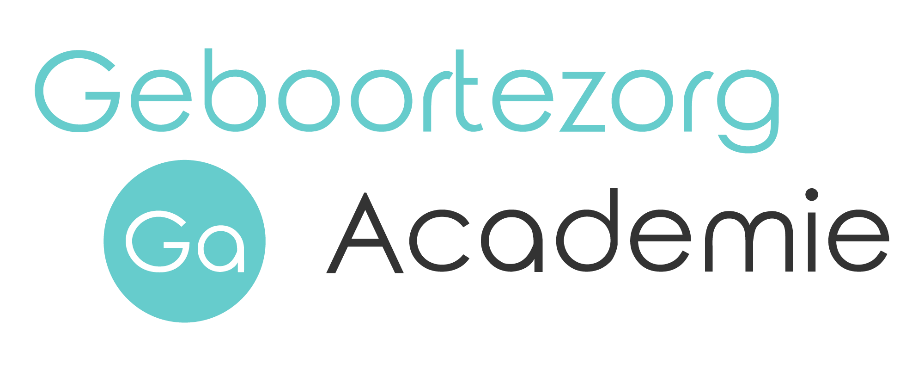 Aanmeldformulier 2024Alle velden zijn verplicht, indien anders vermeld.1. Opleiding
Welke opleiding wil je gaan volgen? Opleiding kraamverzorgende (CZO branche-erkende opleiding kraamverzorgende op niveau 3)Wanneer wil je starten met de opleiding?    Feb 2024  Mei 2024  Sep 2024  Dec 2024Welke leslocatie heeft je eerste en tweede voorkeur? (verplicht 1ste en 2e keus invullen !)Digitaal			1  / 2 Amstelveen  (regio)	1  / 2 	Utrecht 	    (regio)	1  / 2 Hengelo	    (regio)	1  / 2 Zwolle	    (regio)	1  / 2 Eindhoven	    (regio)	1  / 2 Nijmegen	    (regio)	1  / 2 Rotterdam	    (regio)	1  / 2 Welke opleiding heb je hiervoor gevolgd?  Heb je het diploma behaald?  Ja	 NeeHeb je al een leerarbeidsovereenkomst afgesloten bij een kraamzorgorganisatie?  Ja   NeeZo ja, bij welke?  Betaalt het leerbedrijf?* Heb je nog geen leerarbeidsovereenkomst? De Geboortezorg Academie kan je helpen met het vinden van een voor jou geschikte kraamzorgorganisatie. Neem daarvoor contact met ons op.2. Persoonlijke gegevens leerlingGeslacht:			 M	 VVoornaam:		 	Voorletters:			Achternaam:			Geboortedatum:		E-mail:				Telefoon:			Staat/huisnummer:		Postcode/woonplaats:		Naam Praktijkopleider:	Email  Praktijkopleider:	3. Algemene voorwaarden Ik heb de algemene voorwaarden van de Geboortezorg Academie gelezen en ga ermee akkoord. De algemene voorwaarden vind je op onze websiteStuur dit formulier,een kopie van je paspoort/identiteitskaart en je diploma op naar: administratie@geboortezorgacademie.nlIndien je nog geen leerbedrijf hebt, voeg dan ook je cv en motivatiebrief toe.Je ontvangt van ons binnen twee weken een bevestiging van ontvangst.